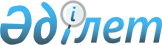 Об утверждении Правил расчета величины прожиточного минимума
					
			Утративший силу
			
			
		
					Совместный приказ Министерства труда и социальной защиты населения Республики Казахстан от 2 декабря 2005 года N 307/1-п и Председателя Агентства Республики Казахстан по статистике от 5 декабря 2005 года N 194.
Зарегистрировано в Министерстве юстиции Республики Казахстан 21 декабря 2005 года N 3980. Утратил силу совместным приказом и.о. Министра здравоохранения и социального развития Республики Казахстан от 27 июля 2015 года № 623 и и.о. Министра национальной экономики Республики Казахстан от 31 июля 2015 года № 585      Сноска. Утратил силу совместным приказом и.о. Министра здравоохранения и социального развития РК от 27.07.2015 № 623 и и.о. Министра национальной экономики РК от 31.07.2015 № 585 (вводится в действие по истечении десяти календарных дней после дня его первого официального опубликования).      В соответствии с  п. 1. 1  Плана Мероприятий по реализации Программы дальнейшего углубления социальных реформ на 2005-2007 годы, утвержденной постановлением Правительства Республики Казахстан от 30 ноября 2004 года N 1241  ПРИКАЗЫВАЕМ: 

      1. Утвердить прилагаемые Правила расчета величины прожиточного минимума. 

      2. Департаменту социальных нормативов и реабилитации инвалидов Министерства труда и социальной защиты населения Республики Казахстан (К. Манабаева) в установленном законодательством порядке представить настоящий совместный приказ в Министерство юстиции Республики Казахстан для государственной регистрации. 

      3. Контроль за исполнением настоящего приказа возложить на Департамент социальных нормативов и реабилитации инвалидов Министерства труда и социальной защиты населения Республики Казахстан (К. Манабаева) и Департамент статистики цен и труда Агентства Республики Казахстан по статистике (Н. Кривко). 

      4. Настоящий совместный приказ вступает в силу со дня государственной регистрации в Министерстве юстиции Республики Казахстан и вводится в действие с 1 января 2006 года.        И.о. Министра                                     Председатель Агентства 

       труда и социальной                                Республики Казахстан 

       защиты населения                                  по статистике 

       Республики Казахстан                                         __________________ 

                            ________________         "СОГЛАСОВАН"  

       Министр здравоохранения 

       Республики Казахстан 

                             ________________ 

Утверждены   

совместным приказом   

И. о. Министра труда   

      и социальной защиты населения   

Республики Казахстан   

от 2 декабря 2005 года N 307/1-п   

и Председателя Агентства   

Республики Казахстан   

по статистике   

от 5 декабря 2005 года N 194    

  Правила расчета величины прожиточного минимума       Настоящие Правила разработаны в соответствии с  п.1.1  Плана Мероприятий по реализации Программы дальнейшего углубления социальных реформ на 2005-2007 годы, утвержденной постановлением Правительства Республики Казахстан от 30 ноября 2004 года N 1241, и устанавливают порядок расчета величины прожиточного минимума в целом по Республике Казахстан, а также областям, городу республиканского значения, столице,  районам и городам областного значения.  

  1. Общие положения       1. В настоящих Правилах используются следующие основные понятия: 

      1) прожиточный минимум - необходимый минимальный денежный доход на одного человека, равный по величине стоимости минимальной потребительской корзины; 

      2) минимальная потребительская корзина - минимальный набор продовольственных и непродовольственных товаров и услуг в натуральном и стоимостном выражении; 

      3) продовольственная корзина - минимальный набор продуктов питания по научно-обоснованным нормам потребления, необходимым для удовлетворения физиологических потребностей человека; 

      4) уполномоченный государственный орган в области здравоохранения - центральный исполнительный орган, осуществляющий руководство в области здравоохранения; 

      5) уполномоченный государственный орган по вопросам социальной защиты населения - центральный исполнительный орган по вопросам социальной защиты населения; 

      6) уполномоченный государственный орган по статистике - центральный исполнительный орган, осуществляющий руководство государственной статистикой.  

  2. Расчет величины прожиточного минимума   

      2. Расчет величины прожиточного минимума производится уполномоченным органом по статистике и уполномоченным государственным органом по вопросам социальной защиты населения. 

      3. Величина прожиточного минимума рассчитывается исходя из стоимости продовольственной корзины, увеличенной на фиксированную долю расходов на минимально необходимые непродовольственные товары и услуги. 

      4. Расчет величины прожиточного минимума по столице, городу республиканского значения, областным, районным центрам и городам областного значения производится путем суммирования стоимости продовольственной корзины и стоимости расходов на непродовольственные товары и услуги:                     ВПМ = СПК + РНТ, где 

      ВПМ - величина прожиточного минимума, равная стоимости минимальной потребительской корзины ; 

      СПК - стоимость продовольственной корзины; 

      РНТ - расходы на непродовольственные товары и услуги 

      Прожиточный минимум в среднем по области определяется из сложившихся величин по областному центру, районным центрам и городам областного значения путем их взвешивания, по республике - из областей, столицы и городу республиканского значения. 

      5. Прожиточный минимум рассчитывается в целом по республике, областям, городу республиканского значения, столицы, районам и городам областного значения в среднем: 

      на душу населения; 

      по основным половозрастным группам. 

      6. Прожиточный минимум рассчитывается по следующим половозрастным группам: 

      1) дети, лет: 

      до 1 года; 

      1-3; 

      4-6; 

      7-10; 

      11-13; 

      2) подростки мальчики и мужчины, лет: 

      от 14-17; 

      18-29; 

      30-62; 

      старше 63; 

      3) подростки девочки и женщины, лет: 

      от 14-17; 

      18-29; 

      30-57; 

      старше 58.  

  3. Определение стоимости продовольственной корзины 

      7. Продовольственная корзина рассчитывается уполномоченным органом по статистике по научно-обоснованных физиологических норм потребления продуктов питания, утверждаемом уполномоченным органом в области здравоохранения. 

      8. Стоимость продовольственной корзины рассчитывается уполномоченным государственным органом по статистике путем умножения научно-обоснованных физиологических норм потребления продуктов питания, входящих в продовольственную корзину для различных половозрастных групп населения, на средние цены регистрации в представительных объектах розничной торговой сети по состоянию на середину текущего месяца в городе республиканского значения, столицы , областных и районных центрах. , где 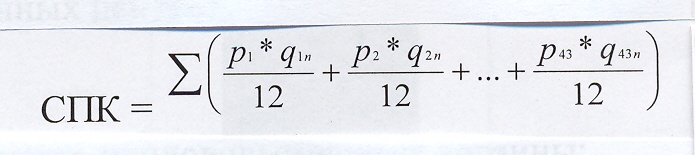       СПК - стоимость продовольственной корзины; 

      p i  - средняя цена на i продукт питания, 

      q in  - минимальная величина потребления i-го продукта n-ой половозрастной или социальной группы в год. 

      Доля продовольственной корзины составляет 60 % стоимости прожиточного минимума. 

      10. При отсутствии в регионе сведений о цене конкретного товара, стоимость продовольственной корзины определяется с учетом средней цены на данный товар по республике. 

      11. Структура продовольственной корзины для различных социальных и половозрастных групп населения Республики Казахстан приведена в  приложениях NN 1 -2. 

      12. Состав продовольственной корзины корректируется с учетом сезонности того или иного продукта: 

      томаты и огурцы - минимальный уровень потребления распределяется на пять месяцев (июнь-октябрь), цены регистрируются на свежие виды; 

      арбузы, ягоды (виноград) - минимальный уровень потребления распределяется на три месяца (август-октябрь), цены регистрируются на свежие виды. 

      13. Химический состав и энергетическая ценность продуктов питания, включенных в продовольственную корзину, для основных половозрастных групп населения и в целом для населения Республики Казахстан приведены в  приложение N 3-4        4. Определение расходов на непродовольственные товары и услуги 

      14. Стоимость расходов на непродовольственные товары и услуги определяются путем увеличения стоимости минимальной продовольственной корзины на фиксированную долю расходов на минимально необходимые непродовольственные товары и услуги, устанавливаемую в порядке, определяемом Правительством Республики Казахстан. 

      Расходы на непродовольственные товары и услуги определяются по формуле:              РНТ = (СПК: ДПК) х ДНТ, где        РНТ - расходы на непродовольственные товары и услуги; 

      СПК - стоимость продовольственной корзины; 

      ДПК - доля расходов на продовольственные товары; 

      ДНТ - фиксированная доля расходов на непродовольственные товары и услуги.  

  5. Периодичность расчетов и порядок представления 

сведений о прожиточном минимуме 

      15. Уполномоченный государственный орган по статистике расчет величины прожиточного минимума производит ежемесячно - за месяц, в последний месяц квартала (года) - за квартал (год) и представляет в уполномоченный государственный орган по вопросам социальной защиты населения до 29 числа каждого месяца в виде сводных таблиц. 

       Приложение 1                   

к Правилам расчета             

      величины прожиточного минимума  МИНИМАЛЬНЫЕ НОРМЫ ПОТРЕБЛЕНИЯ ОСНОВНЫХ ПРОДУКТОВ ПИТАНИЯ  

ДЛЯ РАЗЛИЧНЫХ СОЦИАЛЬНЫХ ГРУПП НАСЕЛЕНИЯ РЕСПУБЛИКИ КАЗАХСТАН 

(кг/год) (СТРУКТУРА ПРОДОВОЛЬСТВЕННОЙ КОРЗИНЫ) 

Приложение 2                   

к Правилам расчета             

величины прожиточного минимума  МИНИМАЛЬНЫЕ НОРМЫ ПОТРЕБЛЕНИЯ ОСНОВНЫХ ПРОДУКТОВ 

   ПИТАНИЯ ДЛЯ РАЗЛИЧНЫХ ВОЗРАСТНЫХ ГРУПП МУЖСКОГО 

НАСЕЛЕНИЯ РЕСПУБЛИКИ КАЗАХСТАН (кг/год) 

 (СТРУКТУРА ПРОДОВОЛЬСТВЕННОЙ КОРЗИНЫ)  МИНИМАЛЬНЫЕ НОРМЫ ПОТРЕБЛЕНИЯ ОСНОВНЫХ ПРОДУКТОВ ПИТАНИЯ 

ДЛЯ РАЗЛИЧНЫХ ВОЗРАСТНЫХ ГРУПП ЖЕНСКОГО НАСЕЛЕНИЯ  

РЕСПУБЛИКИ КАЗАХСТАН (кг/год) 

(СТРУКТУРА ПРОДОВОЛЬСТВЕННОЙ КОРЗИНЫ) 

      Приложение 3                    

к Правилам расчета величины     

                  прожиточного минимума              ХИМИЧЕСКИЙ СОСТАВ И ЭНЕРГЕТИЧЕСКАЯ ЦЕННОСТЬ ПРОДУКТОВ ПИТАНИЯ, 

ВКЛЮЧЕННЫХ В ПРОДОВОЛЬСТВЕННУЮ КОРЗИНУ, ДЛЯ РАЗЛИЧНЫХ 

СОЦИАЛЬНЫХ ГРУПП  НАСЕЛЕНИЯ РЕСПУБЛИКИ КАЗАХСТАН 

                                      Приложение 4                 

                          к Правилам расчета величины  

      прожиточного минимума         ХИМИЧЕСКИЙ СОСТАВ И ЭНЕРГЕТИЧЕСКАЯ ЦЕННОСТЬ ПРОДУКТОВ ПИТАНИЯ,  

ВКЛЮЧЕННЫХ В ПРОДОВОЛЬСТВЕННУЮ КОРЗИНУ, ДЛЯ РАЗЛИЧНЫХ ВОЗРАСТНЫХ  

ГРУПП МУЖСКОГО НАСЕЛЕНИЯ ХИМИЧЕСКИЙ СОСТАВ И ЭНЕРГЕТИЧЕСКАЯ ЦЕННОСТЬ ПРОДУКТОВ ПИТАНИЯ, ВКЛЮЧЕННЫХ В ПРОДОВОЛЬСТВЕННУЮ КОРЗИНУ, ДЛЯ РАЗЛИЧНЫХ ВОЗРАСТНЫХ ГРУПП ЖЕНСКОГО НАСЕЛЕНИЯ 

                                                                          Приложение 5                  

к Правилам расчета величины   

прожиточного минимума         Стоимость товара, входящих в величину прожиточного минимума по регионам Республики Казахстан в ________ 200_ года  

            месяц 

                                                              тенге Рис шлифованный и полированный 

Мука пшеничная первого сорта 

Крупа манная 

Крупа овсяная 

Хлеб ржано-пшеничный 

Хлеб пшеничный из муки 

первого сорта 

Макаронные изделия 

Говядина 

Свинина 

Баранина 

Куры 

Конина 

Печень говяжья 

Колбаса вареная 

Рыба свежая 

Молоко, литр 

Сметана, 20 % жирности Творог 

Сыр сычужный твердый 

Яйца, десяток 

Масло сливочное несоленое 

Маргарин 

Масло подсолнечное 

Яблоки 

Виноград 

Арбуз 

Сухофрукты (курага) 

Капуста белокочанная 

Лук репчатый 

Свекла столовая 

Морковь 

Огурцы свежие 

Помидоры свежие 

Картофель 

Горох лущеный 

Сахар-песок 

Специи 

Соль 

Майонез 

Дрожжи 

Чай 

Продовольственный набор 

Непродовольственные товары и  

платные услуги 

Всего потребительская корзина       Стоимость товаров, входящих в величину прожиточного минимума по регионам 

      Республики Казахстан в __________ 200_ года 

                             месяц 

                                                               тенге Рис шлифованный и полированный 

Мука пшеничная первого сорта 

Крупа манная 

Крупа овсяная 

Хлеб ржано-пшеничный 

Хлеб пшеничный из муки 

первого сорта 

Макаронные изделия 

Говядина 

Свинина 

Баранина 

Куры 

Конина 

Печень говяжья 

Колбаса вареная 

Рыба свежая 

Молоко, литр 

Сметана, 20 % жирности Творог 

Сыр сычужный твердый 

Яйца, десяток 

Масло сливочное несоленое 

Маргарин 

Масло подсолнечное 

Яблоки 

Виноград 

Арбуз 

Сухофрукты (курага) 

Капуста белокочанная 

Лук репчатый 

Свекла столовая 

Морковь 

Огурцы свежие 

Помидоры свежие 

Картофель 

Горох лущеный 

Сахар-песок 

Специи 

Соль 

Майонез 

Дрожжи 

Чай 

Продовольственный набор 

Непродовольственные товары и  

платные услуги 

Всего потребительская корзина 
					© 2012. РГП на ПХВ «Институт законодательства и правовой информации Республики Казахстан» Министерства юстиции Республики Казахстан
				Продукты питания Все насе- 

ление в том числе в том числе в том числе в том числе в том числе в том числе Продукты питания Все насе- 

ление дети 

0-13 

лет подростки 

14-17 лет подростки 

14-17 лет трудоспо- 

собное население   > 18 лет  трудоспо- 

собное население   > 18 лет  пенси- 

онеры 

и по- жилые люди Продукты питания Все насе- 

ление дети 

0-13 

лет юноши девоч- 

ки муж. жен. пенси- 

онеры 

и по- жилые люди Мука пшеничная обогащенная  

1 сорт 13 6.5 17.2 13.2 16.6 13.2 12.7 Хлеб из муки пшеничной обогащенной 1 сорт 70.7 39.6 91.7 70.2 88.6 70.2 69.3 Хлеб ржано- 

пшеничный 31.0 17.4 35.8 27.4 40.1 32.3 25.1 Хлеб ржаной 4.8 2.5 7.4 5.7 5.8 4.6 5.5 Макаронные изделия 4.4 3.5 5.4 4.2 5.2 4.1 4.0 Рис 8.5 6.5 10.7 8.2 10.3 8.2 7.9 Гречка 2 1.8 2.5 1.9 2.4 1.9 1.8 Крупа овсяная 2 1.8 2.5 1.9 2.4 1.9 1.8 Крупа манная 2 2.9 2.1 1.6 2.1 1.6 1.6 Горох 2 1.0 2.7 2.1 2.6 2.0 2.0 Картофель 95 66.5 110.9 84.9 117.9 94.1 85.3 Капуста белокочанная 25 13.6 32.8 25.2 31.6 25.0 24.5 Морковь 20 19.2 23.9 18.3 23.0 18.2 17.8 Лук 20 8.5 27.0 20.7 26.0 20.6 20.2 Томаты 5 3.1 6.5 5.0 6.2 4.9 4.8 Огурцы 5 3.1 6.5 5.0 6.2 4.9 4.8 Свекла 5 3.1 6.5 5.0 6.2 4.9 4.8 Бахчевые культуры (арбуз) 10 4.7 12.7 9.7 12.8 9.7 11.4 Фрукты свежие (яблоки) 25 37.3 26.8 20.5 25.8 20.4 19.6 Ягоды (виноград) 4.5 11.1 4.1 3.1 3.9 3.1 2.9 Сухофрукты (курага) 0.5 1.7 0.5 0.4 0.4 0.3 0.3 Сахар 18 13.3 22.7 17.4 22.0 17.4 16.6 Продукты питания Все насе- 

ление в том числе в том числе в том числе в том числе в том числе в том числе Продукты питания Все насе- 

ление дети 

0-13 

лет подростки 

14-17 лет подростки 

14-17 лет трудоспо- 

собное население   >  18 лет трудоспо- 

собное население   >  18 лет пенси- 

онеры и по- жилые люди Продукты питания Все насе- 

ление дети 

0-13 

лет юноши девоч ки- муж. жен. пенси- 

онеры и по- жилые люди Говядина 15 12.3 19.5 14.9 17.4 13.9 14.3 Свинина 9 2.8 12.9 9.9 12.0 9.5 9.3 Баранина 6.3 5.7 7.8 6.0 7.3 5.8 6.0 Мясо птицы 5 4.6 6.2 4.7 5.8 4.6 4.6 Конина 3.2 1.6 4.5 3.4 4.0 3.2 3.2 Колбаса вареная 3 1.5 4.1 3.1 3.8 3.0 3.0 Субпродукты  

1 категории (печень) 0.4 1.5 0.2 0.2 0.2 0.2 0.2 Судак свежий и/или свежемороженый 8.4 7.8 10.3 7.9 9.0 7.1 7.6 Молоко, литр 84.5 64.0 110.7 84.8 100.3 79.5 81.3 Сметана, 20 % жирности 3.2 2.8 3.9 3.0 3.7 2.9 3.1 Творог полужирный 4.9 4.4 5.9 4.5 5.6 4.5 4.8 Сыр сычужный 2.3 2.8 2.8 2.1 2.5 2.0 2.0 Масло сливочное 4.4 3.9 5.5 4.2 5.2 4.1 4.1 Яйца, шт. 142 205 167 128 147 117 113 Масло подсолнечное 7 4.6 8.9 6.8 8.5 6.7 7.1 Маргарин 1.5 0.3 2.4 1.8 2.1 1.6 1.6 Майонез 0.5 0.04 0.77 0.59 0.72 0.57 0.56 Чай 0.67 0.28 0.91 0.69 0.87 0.69 0.67 Соль пищевая 2.19 0.92 3.00 2.30 2.89 2.29 2.21 Дрожжи 0.05 0.03 0.08 0.06 0.07 0.05 0.05 Специи 0.02 0 0.03 0.02 0.02 0.02 0.02 Наименова- ние продуктов Возрастные группы (лет) Возрастные группы (лет) Возрастные группы (лет) Возрастные группы (лет) Возрастные группы (лет) Возрастные группы (лет) Возрастные группы (лет) Возрастные группы (лет) Возрастные группы (лет) Наименова- ние продуктов 0.5- 

1.0 1-3 4-6 7-10 11-13 14-17 18-29 30-62 63+ Мука пшеничная обогащен- ная 1 сорт 1.55 3.51 6.33 10.98 12.43 17.18 16.92 16.30 13.64 Хлеб из муки пшеничной обогащен- ной 1 сорт 3.68 25.56 52.53 59.45 69.53 91.66 90.26 86.92 74.34 Хлеб ржано- пшеничный 0 15.58 20.72 26.91 29.51 35.8 40.89 39.27 26.96 Хлеб ржаной 0 0 2.63 4.98 5.63 7.39 5.86 5.64 5.91 Макаронные изделия 1.55 3.09 4.26 4.55 4.94 5.42 5.31 5.12 4.32 Рис 5.82 5.84 6.63 7.63 8.64 10.69 10.47 10.08 8.48 Гречка 1.55 1.70 1.86 1.94 2.18 2.45 2.40 2.31 1.93 Крупа овсяная 1.55 1.70 1.86 1.94 2.18 2.45 2.40 2.31 1.93 Крупа манная 3.66 3.27 3.04 2.48 2.55 2.13 2.09 2.01 1.70 Горох 0 0.7 1.14 1.53 1.72 2.67 2.62 2.52 2.13 Картофель 33.38 45.62 82.12 92.03 98.68 110.89 120.07 115.69 91.58 Капуста белокочан- 

ная 4.00 7.82 16.65 20.66 23.27 32.84 32.19 31.00 26.26 Морковь 19.10 19.08 20.17 20.65 22.02 23.93 23.46 22.59 19.11 Лук 2.13 2.69 5.41 14.99 20.49 27.03 26.49 25.51 21.65 Томаты 1.55 1.92 3.50 4.51 5.10 6.47 6.32 6.08 5.12 Огурцы 1.55 1.92 3.50 4.51 5.10 6.47 6.32 6.08 5.12 Свекла 1.55 1.92 3.50 4.51 5.10 6.47 6.32 6.08 5.12 Бахчевые культуры (арбуз) 0 2.19 3.65 9.12 10.88 12.70 12.74 12.85 12.63 Фрукты свежие (яблоки) 58.22 42.07 37.84 30.72 26.11 26.80 26.26 25.28 20.98 Ягоды (виноград) 27.18 12.50 8.04 5.53 4.38 4.06 3.97 3.83 3.09 Сухофрукты (курага) 4.16 2.31 0.81 0.70 0.63 0.53 0.37 0.35 0.27 Сахар 8.85 10.81 15.66 16.40 18.45 22.72 22.37 21.54 17.86 Наименова- ние продуктов Возрастные группы (лет) Возрастные группы (лет) Возрастные группы (лет) Возрастные группы (лет) Возрастные группы (лет) Возрастные группы (лет) Возрастные группы (лет) Возрастные группы (лет) Возрастные группы (лет) Наименова- ние продуктов 0.5- 

1.0 1-3 4-6 7-10 11-13 14-17 18-29 30-62 63+ Говядина 8.83 10.41 14.10 14.95 16.92 19.47 17.67 17.12 15.35 Свинина 0 0 0 5.78 9.09 12.86 12.24 11.78 9.94 Баранина 5.24 5.40 5.92 6.28 6.96 7.80 7.40 7.13 6.46 Мясо птицы 4.23 4.35 4.86 5.12 5.62 6.19 5.86 5.65 4.95 Конина 0 0.77 1.86 2.48 3.51 4.48 4.11 3.95 3.46 Колбаса вареная 0 0.77 1.86 2.21 2.99 4.05 3.89 3.75 3.17 Субпродук- ты 1 ка- тегории (печень) 3.88 1.93 1.22 0.62 0.23 0.23 0.23 0.23 0.21 Судак свежий и/или свежеморо- женый 7.49 7.60 8.29 8.60 9.29 10.26 9.17 8.84 8.11 Молоко, литр 43.73 54.27 68.46 77.59 94.83 110.69 102.21 98.42 87.29 Сметана, 20 % жирности 2.33 2.70 3.04 3.22 3.51 3.91 3.78 3.64 3.34 Творог полужирный 4.08 4.24 4.66 4.88 5.36 5.89 5.75 5.54 5.14 Сыр сычужный 3.32 3.08 3.04 2.65 2.68 2.76 2.56 2.46 2.16 Масло сливочное 3.11 3.62 4.34 4.50 4.83 5.48 5.26 5.06 4.42 Яйца, шт. 349.37 192. 

66 189. 

07 172. 

16 168. 

33 166.81 150.20 144.60 120.82 Масло подсолнеч- ное 1.16 3.85 6.12 6.41 6.98 8.86 8.64 8.31 7.61 Маргарин 0 0 0 0.69 0.78 2.36 2.10 2.03 1.72 Майонез 0 0 0 0.11 0.12 0.77 0.73 0.70 0.60 Чай 0 0.19 0.27 0.41 0.64 0.91 0.89 0.85 0.72 Соль пищевая 0.38 0.57 0.85 1.18 1.91 3.00 2.94 2.83 2.37 Дрожжи 0 0.02 0.02 0.06 0.07 0.08 0.07 0.07 0.06 Специи 0 0 0 0 0.02 0.03 0.02 0.02 0.02 Наименова- 

ние продуктов Возрастные группы (лет) Возрастные группы (лет) Возрастные группы (лет) Возрастные группы (лет) Возрастные группы (лет) Возрастные группы (лет) Возрастные группы (лет) Возрастные группы (лет) Возрастные группы (лет) Наименова- 

ние продуктов 0.5- 

1.0 1-3 4-6 7-10 11-13 14-17 18-29 30-57 58+ Мука пшеничная обогащен- 

ная 1 сорт 1.46 3.32 5.70 9.70 10.33 13.16 13.16 13.16 11.78 Хлеб из муки пше- 

ничной обогащен- 

ной 1 сорт 3.46 24.21 47.32 52.51 57.79 70.20 70.20 70.20 64.20 Хлеб ржано- 

пшеничный 0 14. 

75 18.66 23.77 24.53 27.42 32.34 32.34 23.28 Хлеб ржаной 0 0 2.37 4.40 4.68 5.66 4.56 4.56 5.10 Макаронные изделия 1.46 2.93 3.84 4.02 4.11 4.15 4.13 4.13 3.73 Рис 5.47 5.53 5.97 6.74 7.18 8.19 8.15 8.15 7.32 Гречка 1.46 1.61 1.68 1.71 1.81 1.88 1.86 1.86 1.67 Крупа овсяная 1.46 1.61 1.68 1.71 1.81 1.88 1.86 1.86 1.67 Крупа манная 3.44 3.10 2.74 2.19 2.12 1.63 1.63 1.63 1.47 Горох 0 0.66 1.02 1.35 1.43 2.05 2.04 2.04 1.84 Картофель 31.39 44. 

06 73.98 81.28 82.01 84.93 94.06 94.06 79.09 Капуста белокочан- 

ная 3.76 7.41 15.00 18.25 19.34 25.15 25.04 25.04 22.68 Морковь 17.96 18. 

08 18.17 18.24 18.30 18.33 18.24 18.24 16.50 Лук 2.00 2.55 4.87 13.24 17.03 20.70 20.61 20.61 18.70 Томаты 1.46 4.82 3.15 3.98 4.24 4.95 4.91 4.91 4.42 Огурцы 1.46 4.82 3.15 3.98 4.24 4.95 4.91 4.91 4.42 Свекла 1.46 4.82 3.15 3.98 4.24 4.95 4.91 4.91 4.42 Бахчевые культуры (арбуз) 0 1.82 3.15 7.96 8.48 9.71 9.66 9.66 10.14 Фрукты свежие (яблоки) 54.74 39. 

85 34.09 27.13 21.70 20.53 20.42 20.42 18.12 Ягоды (виноград) 25.55 11. 

84 7.24 4.88 3.64 3.11 3.09 3.09 2.67 Сухофрукты (курага) 3.91 2.19 0.73 0.68 0.58 0.44 0.29 0.29 0 Сахар 8.32 10. 

24 14.11 14.48 15.33 17.40 17.40 17.40 15.42 Наименова- 

ние продуктов Возрастные группы (лет) Возрастные группы (лет) Возрастные группы (лет) Возрастные группы (лет) Возрастные группы (лет) Возрастные группы (лет) Возрастные группы (лет) Возрастные группы (лет) Возрастные группы (лет) Наименова- 

ние продуктов 0.5- 1.0 1-3 4-6 7-10 11-13 14-17 18-29 30-57 58+ Говядина 8.30 9.85 12.70 13.21 14.06 14.92 13.94 13.94 13.18 Свинина 0 0 0 5.11 7.55 9.85 9.52 9.52 8.58 Баранина 4.92 5.12 5.34 5.55 5.78 5.98 5.75 5.75 5.58 Мясо птицы 3.98 4.12 4.38 4.53 4.67 4.74 4.56 4.56 4.27 Конина 0 0.73 1.68 2.19 2.92 3.43 3.19 3.19 2.99 Колбаса вареная 0 0.73 1.68 1.95 2.48 3.10 3.03 3.03 2.74 Субпродук- 

ты 1 ка- 

тегории (печень) 3.65 1.82 1.09 0.55 0.18 0.18 0.18 0.18 0.18 Судак свежий и/или свежеморо- 

женый 7.03 7.19 7.47 7.60 7.72 7.87 7.14 7.14 6.99 Молоко, литр 41.12 51.39 61.68 68.53 78.81 84.77 79.50 79.50 75.38 Сметана, 20 % жирности 2.19 2.55 2.74 2.85 2.92 2.99 2.94 2.94 2.88 Творог полужирный 3.83 4.01 4.20 4.31 4.45 4.51 4.47 4.47 4.43 Сыр сычужный 3.12 2.92 2.74 2.34 2.23 2.12 1.99 1.99 1.86 Масло сливочное 2.92 3.43 3.91 3.98 4.01 4.20 4.09 4.09 3.81 Яйца, шт. 328.50 182.50 170. 

33 152. 

08 139. 

92 127. 

75 116. 

80 116. 

80 104. 

33 Масло подсолнеч- 

ное 1.09 3.65 5.51 5.66 5.80 6.79 6.72 6.72 6.57 Маргарин 0 0 0 0.61 0.65 1.81 1.64 1.64 1.48 Майонез 0 0 0 0.09 0.10 0.59 0.57 0.57 0.52 Чай 0 0.18 0.24 0.36 0.53 0.69 0.69 0.69 0.62 Соль пищевая 0.36 0.54 0.77 1.04 1.58 2.30 2.29 2.29 2.05 Дрожжи 0 0.02 0.02 0.05 0.05 0.06 0.05 0.05 0.05 Специи 0 0 0 0 0.02 0.02 0.02 0.02 0.02 Нутриен- 

ты Все насе- 

ление в том числе в том числе в том числе в том числе в том числе в том числе Нутриен- 

ты Все насе- 

ление дети0-13 лет подростки 

14-17 лет подростки 

14-17 лет трудоспо- 

собное население 

> 18 лет трудоспо- 

собное население 

> 18 лет пенси- 

онеры и по- 

жилые люди Нутриен- 

ты Все насе- 

ление дети0-13 лет юноши дево- 

чки муж.  жен. пенси- 

онеры и по- 

жилые люди Энергия, ккал 2175 1521 2755 2110 2646 2100 2052 Белки  всего, г   76.0 55.5 96.7 74.1 91.7 72.8 71.5 Белки живот- 

ные, г 38.9 32.6 49.9 38.2 45.4 36.0 36.7 Жиры  всего, г  72.2 51.2 92.4 70.9 86.5 68.6 69.6 Жиры расти- 

тельные, г 29.8 17.4 39.0 29.8 37.0 29.4 29.9 НЖК, г 25.7 19.8 32.8 25.1 30.4 24.1 24.4 МНЖК, г 20.6 14.7 26.7 20.4 24.6 19.5 19.7 ПНЖК, г 20.2 13.0 25.9 19.8 24.6 19.5 20.1 Холес- 

терин, мг 247 248 298 229 270   215 213 Углево- 

ды, г 300 205 378 289 369 293 279 Моно-, 

дисаха- риды, г 90 73 112 86 107 85 82 Пищевые волокна, г  10.4 8.9 12.9 9.9 12.3 9.8 9.5 Кальций, мг 597 476 760 582 706 560 561 Магний, мг 283 189 356 273 348 276 263 Фосфор, мг 1199 873 1485 1137 1420 1129 1095 Железо, мг 20.8 13.1 26.3 20.1 25.7 20.5 19.5 Цинк, мг 11.9 8.0 14.9 11.4 14.3 11.3 11.1 Йод, мкг 208 121 276 212 262 208 203 Селен, мкг 89 53 113 87 109 86 85 Витамин А, мкг (РЭ) 1143 1565 1286 985 1220 967 961 Фолат, мкг 438 288 556 426 541 429 416 Витамин Е, мг 18.6 12.3 23.6 18.1 23.0 18.3 18.0 Витамин В1, мг 1.67 1.05 2.13 1.63 2.07 1.65 1.58 Витамин В2, мг 1.55 1.25 1.98 1.51 1.86 1.47 1.46 Ниацин (НЭ), мг 30.0 21.2 37.8 29.0 36.4 29.0 27.8 Витамин В6, мг  2.07 1.47 2.55 1.95 2.54 2.02 1.9 Витамин С, мг 55 40 68 52 67 53 51 Еди- 

ницаиз- 

ме- 

ре- 

ния Возрастные группы (лет) Возрастные группы (лет) Возрастные группы (лет) Возрастные группы (лет) Возрастные группы (лет) Возрастные группы (лет) Возрастные группы (лет) Возрастные группы (лет) Возрастные группы (лет) Еди- 

ницаиз- 

ме- 

ре- 

ния 0.5- 

1.0 1-3 4-6 7-10 11-13 14-17 18-29 30-62 63+ Энергия ккал 920 1230 1715 1970 2220 2755 2700 2600 2200 Белки- всего   в т.ч. белки живот- 

ные г г 37.8 30.1 45.6 28.6 60.4 33.3 70.1 37.3 80.0 43.0 96.7 49.9 93.4 46.2 90.0 44.5 76.7 39.4 Жиры - всего в т.ч. жиры растит. г г 33.6 5.0 43.1 13.7 56.3 21.4 64.6 24.9 73.2 27.4 92.4 39.0 88.1 37.7 84.9 36.3 74.7 32.1 НЖК г 15.6 17.3 21.1 23.8 27.0 32.8 31.0 29.8 26.2 МНЖК г 11.3 12.2 15.3 18.2 21.0 26.7 25.0 24.1 21.2 ПНЖК г 5.1 10.5 15.8 17.7 19.6 25.9 25.0 24.1 21.6 Холес- 

терин мг 329 227 239 246 262 298 275 265 229 Углево- 

ды - всего г 112 161 237 272 305 378 377 363 300 в т.ч. моноди- 

сахара г 64 63 80 84 93 112 109 105 88 Пищевые волокна г 9.0 7.8 9.1 10.3 10.9 12.9 12.6 12.1 10.2 Кальций мг 376 418 511 563 648 760 719 693 602 Магний мг 104 151 211 250 287 356 354 341 282 Фосфор мг 608 731 947 1090 1241 1485 1446 1393 1175 Железо мг 5.4 9.9 15.4 18.2 20.7 26.3 26.2 25.2 20.9 Цинк мг 4.5 6.3 9.0 10.6 12.1 14.9 14.5 14.0 11.9 Йод мкг 83 91 122 147 198 276 267 257 218 Селен мкг 19 36 62 75 87 113 111 107 91 Витамин А (РЭ) мкг 2636 1714 1466 1241 1127 1286 1242 1197 1032 Фолат (вит.  Вс) мкг 145 213 338 390 439 556 551 531 447 Витамин Е мг 4.6 10.0 15.1 16.8 18.5 23.6 23.4 22.6 19.3 Тиамин (вит. В1) мг 0.52 0.76 1.14 1.46 1.70 2.13 2.11 2.03 1.70 Рибо- 

флавин (вит. В2) мг 1.09 1.08 1.33 1.46 1.64 1.98 1.89 1.82 1.57 Ниацин (вит.  В3) мг 13.8 17.2 22.9 27.3 31.0 37.8 37.1 35.7 29.9 Пири- 

доксин (вит. В6)  мг 0.95 1.16 1.63 1.92 2.14 2.55 2.58 2.49 2.04 Витамин С мг 28 30 45 51 55 68 68 66 55 Еди- 

ницаиз- 

ме- 

ре- 

ния Возрастные группы (лет) Возрастные группы (лет) Возрастные группы (лет) Возрастные группы (лет) Возрастные группы (лет) Возрастные группы (лет) Возрастные группы (лет) Возрастные группы (лет) Возрастные группы (лет) Еди- 

ницаиз- 

ме- 

ре- 

ния 0.5- 

1.0 1-3 4-6 7-10 11-13 14-17 18-29 30-57 58+ Энергия ккал 865 1165 1545 1740 1845 2110 2100 2100 1900 Белки- всего   в т.ч. белки живот- 

ные г г 35.7 

28.3 43.0 

27.0 54.5 

30.0 61.9 

32.9 66.6 

35.8 74.1 

38.2 72.8 

36.0 72.8 

36.0 66.3 

34.0 Жиры - всего в т.ч. жиры растит. г г 31.7 

4.7 40.7 

13.0 50.9 

19.3 57.1 

22.0 60.9 

22.8 70.9 29.8 68.6 

29.4 68.6 

29.4 64.6 

27.7 НЖК г 14.7 16.4 19.0 21.0 22.4 25.1 24.1 24.1 22.6 МНЖК г 10.6 11.6 13.8 16.1 17.4 20.4 19.5 19.5 18.2 ПНЖК г 4.8 10.0 14.3 15.6 16.3 19.8 19.5 19.5 18.7 Холес- 

терин мг 310 215 215 217 218 229 215 215 198 Углево- 

ды - всего г 105 153 213 240 253 289 293 293 259 в т.ч. моноди- 

сахара г 60 60 72 74 77 86 85 85 76 Пищевые волокна г 8.5 7.4 8.2 9.1 9.1 9.9 9.8 9.8 8.7 Кальций мг 353 396 460 497 538 582 560 560 518 Магний мг 98 143 190 221 239 273 276 276 243 Фосфор мг 572 693 853 963 1031 1137 1129 1129 1014 Железо мг 5.1 9.4 13.8 16.1 17.2 20.1 20.5 20.5 18.0 Цинк мг 4.2 5.9 8.1 9.3 10.0 11.4 11.3 11.3 10.2 Йод мкг 79 87 110 130 165 212 208 208 188 Селен мкг 18 34 56 67 73 87 86 86 79 Витамин А (РЭ) мкг 2477 1624 1321 1096 936 985 967 967 890 Фолат (вит.  Вс) мкг 137 202 304 344 365 426 429 429 386 Витамин Е мг 4.3 9.5 13.6 14.8 15.4 18.1 18.3 18.3 16.7 Тиамин (вит.  В1) мг 0.49 0.72 1.02 1.29 1.41 1.63 1.65 1.65 1.46 Рибо- 

флавин (вит. В2) мг 1.03 1.02 1.20 1.29 1.36 1.51 1.47 1.47 1.35 Ниацин (вит.  В3) мг 13.0 16.3 20.7 24.1 25.8 29.0 29.0 29.0 25.8 Пири- 

доксин (вит.  В6)  мг 0.89 1.11 1.47 1.69 1.77 1.95 2.02 2.02 1.76 Витамин С мг 27 29 41 45 46 52 53 53 47 По половозрастным и социально-демографическим группам По половозрастным и социально-демографическим группам По половозрастным и социально-демографическим группам По половозрастным и социально-демографическим группам По половозрастным и социально-демографическим группам По половозрастным и социально-демографическим группам По половозрастным и социально-демографическим группам По половозрастным и социально-демографическим группам Респу- 

блика 

Казах- 

стан Акмо- 

лин- 

ская Актю- 

бин- 

ская Алма- 

тин- 

ская Аты- 

рау- 

ская Восточно- 

Казахстан- 

ская Жамбыл- 

ская Западно- 

Казах- 

станская        По половозрастным и социально-демографическим группам        По половозрастным и социально-демографическим группам        По половозрастным и социально-демографическим группам        По половозрастным и социально-демографическим группам        По половозрастным и социально-демографическим группам        По половозрастным и социально-демографическим группам        По половозрастным и социально-демографическим группам        По половозрастным и социально-демографическим группам        По половозрастным и социально-демографическим группам Кара- 

ган- 

дин- 

ская Коста- 

най- 

ская Кызыл- 

ордин- 

ская Ман- 

гис- 

тау- 

ская Павло- 

дар- 

ская Северо- 

Казах- 

стан- 

ская Южно- 

Казах- 

стан- 

ская г.Астана г.Алматы По половозрастным и социально-демографическим группам По половозрастным и социально-демографическим группам По половозрастным и социально-демографическим группам По половозрастным и социально-демографическим группам По половозрастным и социально-демографическим группам По половозрастным и социально-демографическим группам По половозрастным и социально-демографическим группам По половозрастным и социально-демографическим группам Респу- 

блика 

Казах- 

стан Акмо- 

лин- 

ская Актю- 

бин- 

ская Алма- 

тин- 

ская Аты- 

рау- 

ская Восточно- 

Казахстан- 

ская Жам- 

был- 

ская Западно-Казах- 

станская         По половозрастным и социально-демографическим группам         По половозрастным и социально-демографическим группам         По половозрастным и социально-демографическим группам         По половозрастным и социально-демографическим группам         По половозрастным и социально-демографическим группам         По половозрастным и социально-демографическим группам         По половозрастным и социально-демографическим группам         По половозрастным и социально-демографическим группам         По половозрастным и социально-демографическим группам Кара- 

ган- 

дин- 

ская Коста- 

най- 

ская Кызыл- 

ордин- 

ская Ман- 

гис- 

тау- 

ская Павло- 

дар- 

ская Северо- 

Казах- 

стан- 

ская Южно- 

Казах- 

стан- 

ская г.Астана г.Алма-ты                 В среднем на душу населения                 В среднем на душу населения                 В среднем на душу населения                 В среднем на душу населения                 В среднем на душу населения                 В среднем на душу населения                 В среднем на душу населения                 В среднем на душу населения Респу- 

блика 

Казах- 

стан Акмо- 

лин- 

ская Актю- 

бин- 

ская Алма- 

тин- 

ская Аты- 

рау- 

ская Восточно- 

Казах- 

станская Жамбыл- 

ская Западно-Казах- 

станская                      В среднем на душу населения                      В среднем на душу населения                      В среднем на душу населения                      В среднем на душу населения                      В среднем на душу населения                      В среднем на душу населения                      В среднем на душу населения                      В среднем на душу населения                      В среднем на душу населения Кара- 

ган- 

дин- 

ская Коста-най- 

ская Кызыл-ор- 

дин- 

ская Ман- 

гис- 

тау- 

ская Павло- 

дар- 

ская Северо- 

Казах- 

стан- 

ская Южно- 

Казах- 

стан- 

ская г. 

Астана г. 

Алматы        В среднем на душу населения        В среднем на душу населения        В среднем на душу населения        В среднем на душу населения        В среднем на душу населения        В среднем на душу населения        В среднем на душу населения        В среднем на душу населения Респу- 

блика 

Казах- 

стан Акмо- 

лин- 

ская Актю- 

бин- 

ская Алма- 

тин- 

ская Аты- 

рау- 

ская Восточно- 

Казах- 

станская Жамбыл- 

ская Западно-Казах- 

станская              В среднем на душу населения              В среднем на душу населения              В среднем на душу населения              В среднем на душу населения              В среднем на душу населения              В среднем на душу населения              В среднем на душу населения              В среднем на душу населения              В среднем на душу населения Кара- 

ган- 

дин- 

ская Коста-най- 

ская Кызыл-ор- 

дин- 

ская Ман- 

гис- 

тау- 

ская Павло- 

дар- 

ская Северо- 

Казах- 

стан- 

ская Южно- 

Казах- 

стан- 

ская г. 

Астана г. 

Алматы 